2. Конфликт интересов - ситуация, при которой у работника при осуществлении им профессиональной деятельности возникает личная заинтересованность в получении материальной выгоды или иного преимущества, которая влияет или может повлиять на надлежащее исполнение работником профессиональных обязанностей;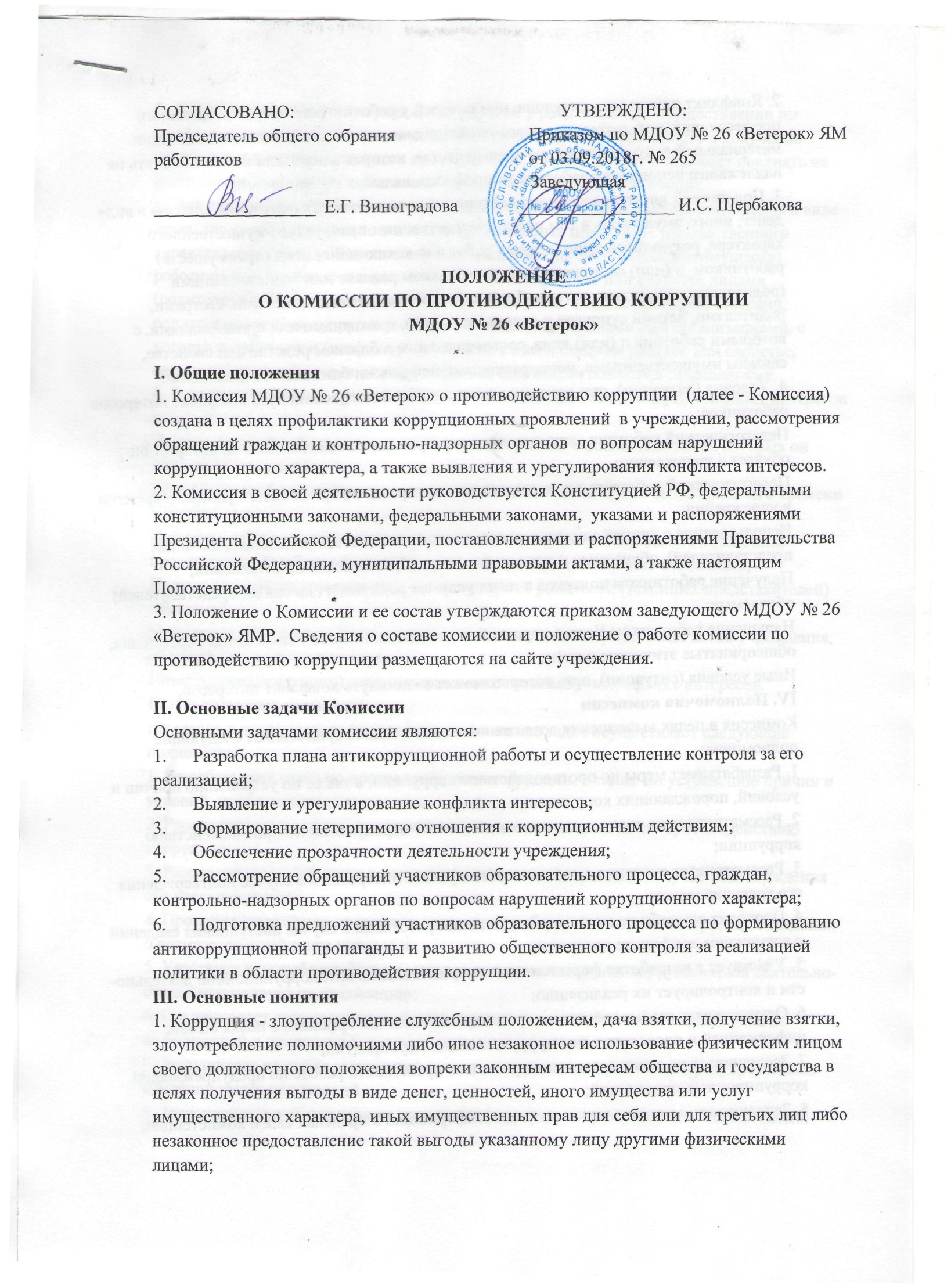 3. Под личной заинтересованностью понимается возможность получения доходов в виде денег, иного имущества, в том числе имущественных прав, услуг имущественного характера, результатов выполненных работ или каких-либо выгод (преимуществ) работником  и (или) состоящими с ним в близком родстве или свойстве лицами (родителями, супругами, детьми, братьями, сестрами, а также братьями, сестрами, родителями, детьми супругов и супругами детей), гражданами или организациями, с которыми работник и (или) лица, состоящие с ним в близком родстве или свойстве, связаны имущественными, корпоративными или иными близкими отношениями.4. Условия (ситуации), при которых возникает или может возникнуть конфликт интересов работников:Педагогический работник занимается репетиторством с воспитанниками, которых он обучает в учреждении;Педагогический работник осуществляет репетиторство во время своего рабочего времени в учреждении;Использование с личной заинтересованностью возможностей родителей (законных представителей)  обучаемых и иных участников образовательных отношений;Получение работником подарков и иных услуг от родителей (законных представителей) обучаемых;Нарушение работником Устава учреждения, локальных нормативных актов учреждения, общепринятые этические нормы;Иные условия (ситуации), при  которых может возникнуть конфликт интересов.IV. Полномочия комиссииКомиссия в целях выполнения возложенных на нее задач осуществляет следующие полномочия:1. Разрабатывает меры по противодействию коррупции, а также по устранению причин и условий, порождающих коррупцию;2. Рассматривает на своих заседаниях исполнение мероприятий по противодействию коррупции;3. Рассматривает сведения о возможном конфликте интересов и в случае подтверждения его урегулировании;4. Проводит служебную проверку в отношении работника в случае поступления сведений о возможном конфликте интересов;5. Участвует в разработке форм и методов осуществления антикоррупционной деятельности и контролирует их реализацию;6. Осуществляет взаимодействие с правоохранительными органами в целях обмена информацией и проведения антикоррупционных мероприятий;7. Заслушивает на своих заседаниях доклады о проводимой работе по предупреждению коррупционных проявлений;8. Запрашивает в установленном порядке информацию в пределах своей компетенции;V. Порядок формирования и организация деятельности Комиссии1. Комиссия формируется в составе председателя Комиссии, секретаря и членов Комиссии.Состав Комиссии утверждается приказом руководителя.Комиссия прекращает свою деятельность в соответствии с приказом руководителя.2. Комиссия формируется из числа работников образовательного учреждения и общественности в количестве 5-7 человек.Члены Комиссии принимают участие в ее работе на общественных началах и обладают равными правами при принятии решений.3. Работой Комиссии руководит председатель Комиссии.4. Заседания Комиссии проводятся не реже одного раза в полугодие.Может быть проведено внеочередное заседание комиссии. Основанием для проведения внеочередного заседания комиссии является информация о факте коррупции со стороны работников учреждения, полученная руководителем от правоохранительных, судебных или иных государственных органов, от организаций, должностных лиц или граждан. По результатам проведения внеочередного заседания комиссия вправе принять решение о проведении служебной проверки в отношении данного работника.5. Повестку дня и порядок рассмотрения вопросов на заседаниях Комиссии определяет председатель Комиссии по представлению секретаря Комиссии.6. Деятельность Комиссии строится на основе плана работы, утверждаемого председателем Комиссии.7. Заседание Комиссии является правомочным в случае присутствия на нем не менее 2/3  общего числа его членов.8. Информация, указанная в пункте 2.2 настоящего Положения, рассматривается комиссией, если она представлена в письменном виде и содержит следующие сведения: фамилию, имя, отчество гражданина, должность; описание факта коррупции; данные об источнике информации.9. Решения Комиссии принимаются простым большинством голосов от числа присутствующих членов Комиссии. При равенстве голосов преимущественное право голоса переходит к председательствующему на заседании.10. Председатель Комиссии:-          Определяет место и время проведения Комиссии-          Ведет заседание комиссии-          Подписывает протокол заседания комиссии-          Выполняет иные функции, связанные с организацией работы комиссии11. Секретарь Комиссии:-          Составляет проект повестки очередного заседания-          Информирует членов Комиссии о месте и времени проведения заседания Комиссии;-          Ведет протокол заседания Комиссии12. Решение Комиссии оформляется протоколом. Решение Комиссии обязательно для исполнения всеми участниками образовательных отношений и подлежит исполнению в указанный срок. 13 .Организационно-техническое и информационное обеспечение деятельности Комиссии осуществляется МДОУ № 26 «Ветерок» ЯМР.